Пленум Межправительственной научно-политической 
платформы по биоразнообразию и экосистемным услугамДевятая сессияБонн, Германия, 3-9 июля 2022 годаПункт 9 предварительной повестки дня*Повышение эффективности ПлатформыПовышение эффективности ПлатформыЗаписка секретариатаВведение1.	В решении МПБЭУ-7/1 Пленум Межправительственной научно-политической платформы по биоразнообразию и экосистемным услугам (МПБЭУ) принял скользящую программу работы МПБЭУ на период до 2030 года, включающую шесть целей. Цель 6 «Повышение эффективности Платформы» заключается в обеспечении проведения регулярных внутреннего и внешнего обзоров эффективности МПБЭУ посредством следующего:a)	«Периодический обзор эффективности МПБЭУ» – эта цель направлена на обеспечение реализации скользящей программы работы на период до 2030 года с учетом результатов обзора первой программы работы, а также на разработку процедуры для проведения промежуточного и окончательного обзора скользящей программы работы на период до 2030 года;b)	«Обзор системы понятий МПБЭУ» – эта цель направлена на обеспечение обзора использования и воздействия системы понятий МПБЭУ с учетом эволюции скользящей программы работы;c)	«Повышение эффективности процесса оценки» – эта цель направлена на то, чтобы авторы и другие участники завершенных оценок делились опытом с теми, кто будет проводить оценки в будущем, и оказывали им консультативную поддержку.2.	В разделах I, II и III настоящей записки представлены действия, предпринятые для достижения целей 6 a), 6 b) и 6 c), изложенных выше, а также решения, принятые на седьмой и восьмой сессиях Пленума, которые касаются этих целей. В разделе IV во исполнение поручения Пленума, содержащегося в решении МПБЭУ-8/4, представлена информация об опыте проведения онлайновых совещаний и использования других форматов работы в онлайн-режиме.	I.	Периодический обзор эффективности	A.	Итоги обзора Межправительственной научно-политической платформы по биоразнообразию и экосистемным услугам по завершении ее первой программы работы3.	В рамках первой программы работы МПБЭУ Пленум в разделе IX решения МПБЭУ-2/5 поручил провести обзор эффективности административных и научных функций МПБЭУ. Внутренний обзор был проведен под руководством Многодисциплинарной группы экспертов и Бюро в межсессионный период между пятой и шестой сессиями Пленума. Внешний обзор, выполненный группой по обзору в составе 10 членов, был завершен до начала седьмой сессии Пленума. 4.	В своем решении МПБЭУ-7/2 Пленум принял к сведению мероприятия, проведенные с целью выполнения рекомендаций, изложенных в докладе, подготовленном группой по внутреннему обзору, и приветствовал доклад об обзоре МПБЭУ по завершении ее первой программы работы, подготовленный группой по обзору, а также отклики на этот доклад Многодисциплинарной группы экспертов, Бюро и Исполнительного секретаря. В том же решении Пленум поручил Бюро, Многодисциплинарной группе экспертов и Исполнительному секретарю в рамках их соответствующих мандатов принять во внимание вынесенные группой по обзору рекомендации при осуществлении скользящей программы работы МПБЭУ на период до 2030 года и определить решения и (или) вопросы для рассмотрения Пленумом на его восьмой сессии.5.	В разделе VI решения МПБЭУ-8/1 Пленум приветствовал доклад Бюро, Многодисциплинарной группы экспертов и Исполнительного секретаря о ходе выполнения рекомендаций, изложенных в докладе об обзоре МПБЭУ по завершении ее первой программы работы. Он также приветствовал записку Бюро и Многодисциплинарной группы экспертов о практическом выполнении их соответствующих обязанностей. На его восьмой сессии Пленуму также была представлена обзорная таблица с информацией в отношении выполнения каждой рекомендации группы по обзору. Кроме того, была завершена работа над текстовым вариантом руководства для национальных координаторов, который был предоставлен в распоряжение Пленума; с тех пор он был заменен на оригинал-макет полного руководства.6.	Также в разделе VI решения МПБЭУ-8/1 Пленум поручил Бюро, Многодисциплинарной группе экспертов и Исполнительному секретарю в рамках их соответствующих мандатов продолжать принимать во внимание вынесенные группой по обзору рекомендации при осуществлении скользящей программы работы МПБЭУ на период до 2030 года и представить Пленуму на его девятой сессии, а также на будущих сессиях Пленума, в соответствующих случаях, доклад об осуществлении, в том числе о дополнительных решениях и вопросах.7.	Обновленная таблица, описывающая ход выполнения каждой рекомендации, содержащейся в докладе об обзоре МПБЭУ по завершении ее первой программы работы, имеется в документе IPBES/9/INF/19. Сведения о работе по выполнению рекомендаций, касающихся использования и воздействия системы понятий МПБЭУ и повышения эффективности процесса оценки, также представлены в разделах II и III ниже.	B.	Среднесрочный обзор программы работы на период до 2030 года8.	В разделе VI решения МПБЭУ-7/1 Пленум поручил Исполнительному секретарю запросить мнения членов МПБЭУ и заинтересованных сторон о процессе обзора МПБЭУ по завершении ее первой программы работы и поручил Бюро и Многодисциплинарной группе экспертов рассмотреть этот процесс с учетом мнений, выраженных членами и заинтересованными сторонами МПБЭУ, а также подготовить проект Положения о проведении среднесрочного обзора МПБЭУ для рассмотрения Пленумом на его девятой сессии. 9.	Во исполнение этого поручения Исполнительный секретарь опубликовал уведомление EM/2022/02 от 12 января 2022 года, в котором содержалась анкета для отражения мнений членов МПБЭУ и заинтересованных сторон относительно процесса обзора МПБЭУ по завершении его первой программы работы. Всего к установленному сроку было получено 130 заполненных анкет. 10.	В целом, респонденты положительно оценили обзор, проведенный по завершении первой программы работы МПБЭУ: 63 процента респондентов заявили, что доклад, подготовленный группой по внутреннему обзору, в значительной степени или полностью оправдал их ожидания, а 26 процентов из них заявили, что их ожидания были оправданы в некоторой степени. В отношении доклада об обзоре МПБЭУ по завершении ее первой программы работы, подготовленного группой по обзору, 71 процент респондентов ответили, что он в значительной степени или полностью оправдал их ожидания, а 21 процент из них заявили, что их ожидания были оправданы в некоторой степени. 11.	Внутренний обзор и доклад группы по обзору были оценены как способствующие дальнейшему укреплению работы МПБЭУ в значительной степени или полностью 58 процентами и 66 процентами респондентов, соответственно, и в некоторой степени 32 процентами и 24 процентами респондентов, соответственно. По мнению 67 процентов респондентов, доклад группы по обзору в значительной степени или полностью выполнил свою роль в содействии разработке скользящей программы работы на период до 2030 года, а по мнению 24 процентов он выполнил эту роль в некоторой степени. 73 процента респондентов признали, что предмет обзора был соответствующим в значительной степени или полностью, а 24 процента респондентов признали его соответствующим в некоторой степени. 12.	В отношении сферы охвата среднесрочного обзора скользящей программы работы МПБЭУ на период до 2030 года большинство респондентов согласились с предложением включить следующее: a)	эффективность институциональных механизмов МПБЭУ, в частности работы и сессий Пленума, включая формат рассмотрения Пленумом резюме для директивных органов и докладов об аналитических исследованиях (поддержали 59 процентов респондентов); b)	эффективность институциональных механизмов МПБЭУ, в частности работы и структуры целевых групп МПБЭУ (поддержал 51 процент респондентов); c)	эффективность институциональных механизмов МПБЭУ, в частности работы Бюро и Многодисциплинарной группы экспертов (поддержал 51 процент респондентов);d)	эффективность процедур подготовки итоговых материалов МПБЭУ, в частности в отношении вариантов своевременного решения возникающих срочных вопросов, включая роль семинаров-практикумов (поддержали 68 процентов респондентов); e)	воздействие работы МПБЭУ, в частности освоение и использование продуктов МПБЭУ при разработке мер политики и в других целях (поддержали 75 процентов респондентов);f)	методы работы в онлайн-режиме во время пандемии коронавирусного заболевания и полезный опыт для будущей работы МПБЭУ (поддержал 51 процент респондентов).13.	По вопросу об институциональных механизмах для среднесрочного обзора скользящей программы работы МПБЭУ на период до 2030 года были получены следующие ответы: a)	среднесрочный обзор должен включать внутренний и внешний элементы (91 процент респондентов);b)	внутренний элемент обзора должен проводиться Многодисциплинарной группой экспертов и Бюро (89 процентов респондентов);c)	внешний элемент обзора должен проводиться группой экспертов, отобранных в ответ на призыв о выдвижении кандидатур (55 процентов респондентов), или группой национальных координаторов, назначенных регионами (32 процента респондентов); d)	члены группы, проводящей внешний элемент обзора, должны отбираться Бюро (55 процентов респондентов) или Пленумом (45 процентов респондентов);e)	внешнему элементу обзора должен содействовать секретариат МПБЭУ (77 процентов респондентов) или сторонняя организация, выбранная Бюро (23 процента респондентов).14.	С учетом полученных ответов секретариат разработал проект Положения, который приводится в приложении к настоящей записке. Членам МПБЭУ и заинтересованным сторонам предлагается рассмотреть проект Положения и представить свои замечания не позднее 31 августа 2022 года. Многодисциплинарная группа экспертов и Бюро учтут полученные замечания при уточнении Положения для рассмотрения Пленумом на его девятой сессии. 15.	На своей девятой сессии Пленум, возможно, пожелает принять решение о том, что среднесрочный обзор скользящей программы работы МПБЭУ на период до 2030 года будет проведен между десятой и двенадцатой сессиями Пленума, с тем чтобы результаты обзора могли лечь в основу любых решений о мандате целевых групп МПБЭУ и дополнить любые результаты программы работы на тринадцатом совещании Пленума (ориентировочный график приводится в документе IPBES/9/12). 	II.	Обзор использования и воздействия системы понятий МПБЭУ16.	Цель 6 b) «Обзор системы понятий МПБЭУ» скользящей программы работы на период до 2030 года направлена на обеспечение обзора использования и воздействия системы понятий МПБЭУ с учетом эволюции скользящей программы работы. В своем решении МПБЭУ-7/1 Пленум поручил Многодисциплинарной группе экспертов и Бюро провести обзор системы понятий МПБЭУ в соответствии с этой целью. 17.	Система понятий МПБЭУ была утверждена Пленумом в его решении МПБЭУ-2/4. В решении МПБЭУ-5/1 Пленум отметил, что в текущих и будущих оценках МПБЭУ будет использоваться понятие «обеспечиваемый природой вклад на благо человека». С тех пор понятие «обеспечиваемый природой вклад на благо человека» заменило понятие «природные блага для человека», которое применялось в системе понятий в том виде, в каком оно было принято изначально. 18.	Во исполнение поручения, содержащегося в решении МПБЭУ-7/1, Многодисциплинарная группа экспертов и Бюро провели анализ использования и воздействия системы понятий. 19.	В рамках этого анализа в период с 6 апреля по 29 мая 2020 года Многодисциплинарная группа экспертов и Бюро провели одновременно два опроса в онлайн-режиме: один – для экспертов, участвующих в текущих и завершенных оценках МПБЭУ, а другой – для национальных координаторов и заинтересованных сторон. В опросе, предназначенном для экспертов, приняли участие 114 экспертов, задействованных в завершенных и текущих оценках МПБЭУ, а в опросе, предназначенном для национальных координаторов и заинтересованных сторон, участие принял 231 человек, в том числе 45 из них – представители правительств и 186 – представители организаций или физические лица. 20.	Кроме того, Многодисциплинарная группа экспертов и Бюро провели обзор литературы для анализа использования и воздействия системы понятий. 21.	Проект доклада об анализе был подготовлен и предоставлен для внешнего обзора первоначально в период с 1 июня по 31 июля 2021 года. В решении МПБЭУ-8/1 Пленум продлил крайний срок представления замечаний до 30 сентября 2021 года. Замечания были получены от 5 правительств и 15 отдельных экспертов. 22.	Окончательный доклад об анализе с учетом полученных замечаний изложен в документе IPBES/9/INF/20. 23.	Многодисциплинарная группа экспертов и Бюро пришли к выводу, что опросы национальных координаторов и экспертов МПБЭУ, а также обзор литературы отражают консенсус в отношении того, что система понятий МПБЭУ является крайне полезной и уже оказывает положительное воздействие, например, определяет направление работы МПБЭУ и стимулирует дальнейшую научно-политическую и научную работу и обсуждения о взаимоотношениях между природой и людьми.24.	Анализ выявил, что использование и воздействие системы понятий МПБЭУ усилилось с момента ее утверждения и публикации. Различные виды использования, обозначенные в опросах, и растущее число упоминаний системы понятий МПБЭУ в литературе также позволяют предположить, что использование и воздействие системы понятий МПБЭУ будет продолжать расширяться. 25.	Результаты опроса и обсуждение в научной литературе также свидетельствуют о том, что использование и воздействие системы понятий МПБЭУ, а значит и ее польза для эволюции скользящей программы работы МПБЭУ, могут быть усилены. В связи с этим в докладе об анализе предполагается, что дополнительные разъяснения в отношении отдельных компонентов системы понятий и их значения, а также в отношении взаимосвязей между компонентами будут способствовать более эффективному функционированию системы понятий и усилению ее полезности.26.	Пленуму будет предложено с удовлетворением отметить настоящую записку секретариата об использовании и воздействии системы понятий МПБЭУ и предложить Многодисциплинарной группе экспертов и Бюро учесть ее выводы при стимулировании применения системы понятий экспертами МПБЭУ и другими лицами и обеспечении рекомендаций в ее отношении. 	III.	Повышение эффективности процесса оценки 	A.	Совершенствование процесса оценки27.	Цель 6 с) «Повышение эффективности процесса оценки» скользящей программы работы на период до 2030 года направлена на то, чтобы авторы и другие участники завершенных оценок делились приобретенным опытом с теми, кто будет проводить оценки в будущем, и оказывали им консультативную поддержку. В этой связи Пленум в своем решении МПБЭУ-7/1 поручил Исполнительному секретарю содействовать такому обмену накопленным опытом и проведению консультаций.28.	В рекомендации 17 доклада о внешнем обзоре предлагается изучить весь спектр имеющихся способов модернизации процесса оценки, включая способы катализации конструктивного участия и создания условий для него, и изучить новые условия и методы работы, в том числе с использованием цифровых средств. 29.	Многодисциплинарная группа экспертов и Бюро продолжают содействовать экспериментальному использованию новых и инновационных методов и инструментов в текущих оценках МПБЭУ, а Целевая группа по вопросам знаний и данных продолжает играть ведущую роль в соответствующих усилиях. Сведения о результатах этих усилий имеются в документе IPBES/9/INF/14. Специальное мероприятие, посвященное демонстрации этих усилий, будет организовано в ходе девятой сессии Пленума.30.	Во исполнение решения МПБЭУ-7/1 Многодисциплинарная группа экспертов и Бюро рассмотрели отклики и соображения, касающиеся процесса оценки МПБЭУ. С учетом их рекомендации Пленум в разделе II решения МПБЭУ-8/1 постановил, несмотря на раздел 3.1 и связанные с ним положения о процедурах подготовки итоговых материалов Платформы, предоставить правительствам возможность провести: a)	в октябре 2021 года дополнительный обзор резюме для директивных органов доклада о методологической оценке, касающейся различной концептуализации разнообразных ценностей природы и ее благ, включая биоразнообразие и экосистемные услуги (оценка по вопросу ценностей);b)	позднее в 2021 году дополнительный обзор резюме для директивных органов доклада об устойчивом использовании диких видов, если Многодисциплинарная группа экспертов и сопредседатели оценки сочтут это необходимым и целесообразным после рассмотрения замечаний, полученных в ходе второго внешнего обзора оценки.31.	Хотя проведение дополнительного обзора резюме для директивных органов доклада об устойчивом использовании диких видов было признано нецелесообразным, в октябре 2021 года был проведен дополнительный обзор резюме для директивных органов доклада об оценке по вопросу ценностей, который авторы оценки сочли крайне полезным. В связи с этим Пленум, возможно, пожелает поручить проведение такого дополнительного обзора оценки по вопросам инвазивных чужеродных видов в августе 2022 года. 32.	Многодисциплинарная группа экспертов и Бюро также решили применить экспериментальный подход для привлечения большего числа специалистов-практиков к процессу подготовки оценок по вопросам совокупности и по вопросам преобразовательных изменений. Дополнительная информация имеется в документе IPBES/9/INF/9.	B.	Обзор процесса выдвижения и отбора экспертов33.	В решении МПБЭУ-8/1 Пленум поручил Бюро, Многодисциплинарной группе экспертов и Исполнительному секретарю в рамках их соответствующих мандатов провести критический обзор процесса выдвижения и отбора экспертов, включая применение подхода к восполнению пробелов в экспертных знаниях и обеспечение дисциплинарной, региональной и гендерной сбалансированности, для проведения аналитических исследований, подготовки оценок и формирования целевых групп, как это указано в приложении I к решению МПБЭУ-4/3, в том числе с целью расширения участия специалистов-практиков в процессе оценки, и представить Пленуму на его девятой сессии доклад о ходе работы в этой связи. 34.	Секретариат подготовил анализ завершенных по настоящее время процессов выдвижения и отбора кандидатов, который изложен в документе IPBES/9/INF/22. Из анализа следует, что необходимы дальнейшие усилия для обеспечения в составе отобранных экспертов сбалансированности по географическому и дисциплинарному признаку. 35.	Пленум, возможно, пожелает предложить правительствам всех регионов выдвигать больше кандидатур экспертов, в том числе из всех соответствующих областей знаний, и учитывать гендерную сбалансированность при выдвижении кандидатур. 36.	В целях содействия национальным координаторам в процессе выдвижения кандидатур секретариат проведет обсуждения с национальными координаторами в онлайн-режиме в период выдвижения кандидатур в целях разъяснения характера итоговых материалов и требуемого опыта. 	IV.	Обзор опыта проведения онлайновых совещаний и использования других форматов работы в онлайн-режиме 37.	В решении МПБЭУ-8/4 Пленум поручил Исполнительному секретарю под руководством Бюро изучить опыт проведения онлайновых совещаний и использования других форматов работы в онлайн-режиме, представить предложения по повышению эффективности и результативности методов работы МПБЭУ, включая последствия для бюджета, с учетом необходимости обеспечения полного и эффективного участия членов, экспертов и заинтересованных сторон, и представить доклад об этом Пленуму на его девятой сессии. В решении МПБЭУ-8/1 Пленум поручил Исполнительному секретарю провести консультации с Многодисциплинарной группой экспертов по вопросам, связанным с обзором эффективности МПБЭУ, в свете поручения, содержащегося в решении МПБЭУ-8/4.38.	Во исполнение этого поручения Исполнительный секретарь провел опрос среди участников совещаний в онлайн-режиме, организованных МПБЭУ в 2020 и 2021 годах. Опрос был направлен 1588 участникам совещаний в форме уведомления EM/2021/37 2 декабря 2021 года с крайним сроком представления ответов 3 января 2022 года. 39.	Анализ ответов изложен в документе IPBES/9/INF/21. 40.	В итоге можно сказать, что в целом большинство участников были удовлетворены различными элементами совещаний МПБЭУ в онлайн-режиме. Тем не менее, был отмечен ряд недостатков и технических проблем. В связи с этим в будущем предлагается проводить совещания как в очном, так и в онлайн-режиме. В частности:a)	сессии Пленума по возможности можно проводить в очном режиме, а подготовительные совещания в онлайн-режиме можно использовать для содействия очным обсуждениям в целях экономии времени, требуемого для проведения очных совещаний; b)	Многодисциплинарная группа экспертов МПБЭУ и Бюро могут проводить только одно из двух межсессионных совещаний в очном режиме, включая первое совещание после назначения нового членского состава Многодисциплинарной группы экспертов или Бюро;c)	совещания авторов оценок МПБЭУ (первое, второе и, если применимо, третье совещания авторов) и одно совещание по подготовке резюме для директивных органов можно проводить очно, чтобы упростить участие всех авторов и обеспечить высокое качество оценок МПБЭУ, а дальнейшие совещания по подготовке резюме для директивных органов можно проводить в онлайн-режиме; d)	первое совещание целевой группы МПБЭУ в течение трехгодичного периода действия ее мандата может быть проведено очно, чтобы группа могла сформировать коллектив, понять мандат и определить порядок работы, в то время как остальные совещания целевой группы могут проводиться в онлайн-режиме, если это позволяет характер работы; e)	обсуждения с национальными координаторами МПБЭУ и заинтересованными сторонами в периоды проведения внешнего обзора продуктов МПБЭУ и в региональных условиях по вопросам использования оценок МПБЭУ могут быть организованы в онлайн-режиме; если того требует программа работы, могут быть организованы личные обсуждения с национальными координаторами по более широкой теме;f)	семинары-практикумы в режиме диалога с представителями коренных народов и местных общин и экспертами в области знаний коренных народов и местных общин, посвященные определению вопросов в отношении знаний коренных народов и местных общин для оценки, а также в течение первого и второго периодов внешнего обзора, могут быть организованы очно, в то время как семинары-практикумы в режиме диалога в ходе проведения аналитического исследования для оценки и в ходе проведения дополнительных обзоров, если таковые проводятся, могут быть организованы в онлайн-режиме; g)	режим проведения других совещаний, таких как совещания форума МПБЭУ по вопросам создания потенциала, молодежные семинары-практикумы, совещания по вопросам национальных платформ по биоразнообразию и экосистемным услугам, а также обсуждения с составителями исследований и донорами, может определяться в каждом конкретном случае в зависимости от повестки дня и обстоятельств. ПриложениеПроект Положения о проведении среднесрочного обзора скользящей программы работы МПБЭУ на период до 2030 года	I.	Цели, сроки проведения и ожидаемые результаты обзора 1.	Среднесрочный обзор программы работы на период до 2030 года будет проведен в период между десятой и двенадцатой сессиями Пленума. 2.	В ходе этого обзора будет дана оценка:a)	эффективности институциональных механизмов МПБЭУ и его секретариата, в частности:i)	работе и сессиям Пленума, включая формат рассмотрения Пленумом резюме для директивных органов и докладов об аналитических исследованиях;ii)	работе и структуре целевых групп МПБЭУ; iii)	работе Бюро и Многодисциплинарной группы экспертов;b)	эффективности процедур подготовки итоговых материалов МПБЭУ, в частности, в отношении вариантов своевременного решения возникающих срочных вопросов, включая роль семинаров-практикумов;c)	воздействию работы МПБЭУ, в частности освоению и использованию продуктов МПБЭУ при разработке мер политики и в других целях;d)	методам работы в онлайн-режиме во время пандемии коронавирусного заболевания и полезному опыту для будущей работы МПБЭУ.3.	Бюро и Многодисциплинарная группа экспертов подготовят доклад о внутреннем обзоре для рассмотрения Пленумом на его одиннадцатой сессии, а группа по обзору подготовит доклад о внешнем обзоре для рассмотрения Пленумом на его двенадцатой сессии. В доклады войдут конкретные рекомендации в отношении дальнейшей реализации скользящей программы работы на период до 2030 года. 	II.	Институциональная структура обзора	A.	Внутренний элемент4.	Бюро и Многодисциплинарная группа экспертов проведут внутренний обзор элементов, перечисленных в пункте 2 выше, в период между десятой и одиннадцатой сессиями Пленума. 	B.	Внешний элемент5.	Группа по обзору проведет внешний обзор элементов, перечисленных в пункте 2 выше, в период между одиннадцатой и двенадцатой сессиями Пленума.6.	В состав группы по обзору войдут 10 членов, знакомых с работой МПБЭУ, отобранных Бюро из числа кандидатов, выдвинутых правительствами. 7.	Работе группы по обзору будет содействовать секретариат МПБЭУ. 	III.	Методология8.	Обзор может включать разработку анкеты и проведение опроса, обзор соответствующих документов и литературы, а также собеседования и совещания с соответствующими участниками в онлайн-режиме. 	IV.	Бюджет9.	Предполагается, что:a)	члены группы по обзору, проводящей внешний обзор, будут оказывать свои услуги на безвозмездной основе; b)	группа по обзору будет работать удаленно и при необходимости проводить совещания в онлайн-режиме;c)	двум представителям группы по обзору может быть предложено представить доклад о проведенной работе на двенадцатой сессии Пленума; таким образом, бюджет составит 7500 долл. США; d)	секретариат будет оказывать поддержку группе по обзору в пределах имеющихся ресурсов. ОРГАНИЗАЦИЯ
ОБЪЕДИНЕННЫХ 
НАЦИЙОРГАНИЗАЦИЯ
ОБЪЕДИНЕННЫХ 
НАЦИЙ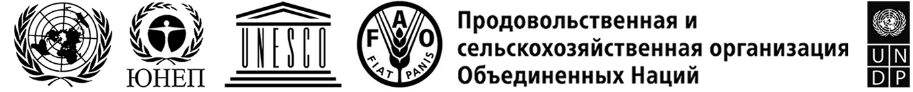 BESIPBES/9/11IPBES/9/11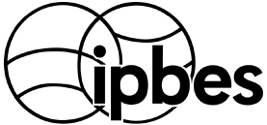 Межправительственная 
научно-политическая платформа по биоразнообразию и экосистемным услугамМежправительственная 
научно-политическая платформа по биоразнообразию и экосистемным услугамDistr.: General 
5 April 2022Russian 
Original: EnglishDistr.: General 
5 April 2022Russian 
Original: English